Number Sentences 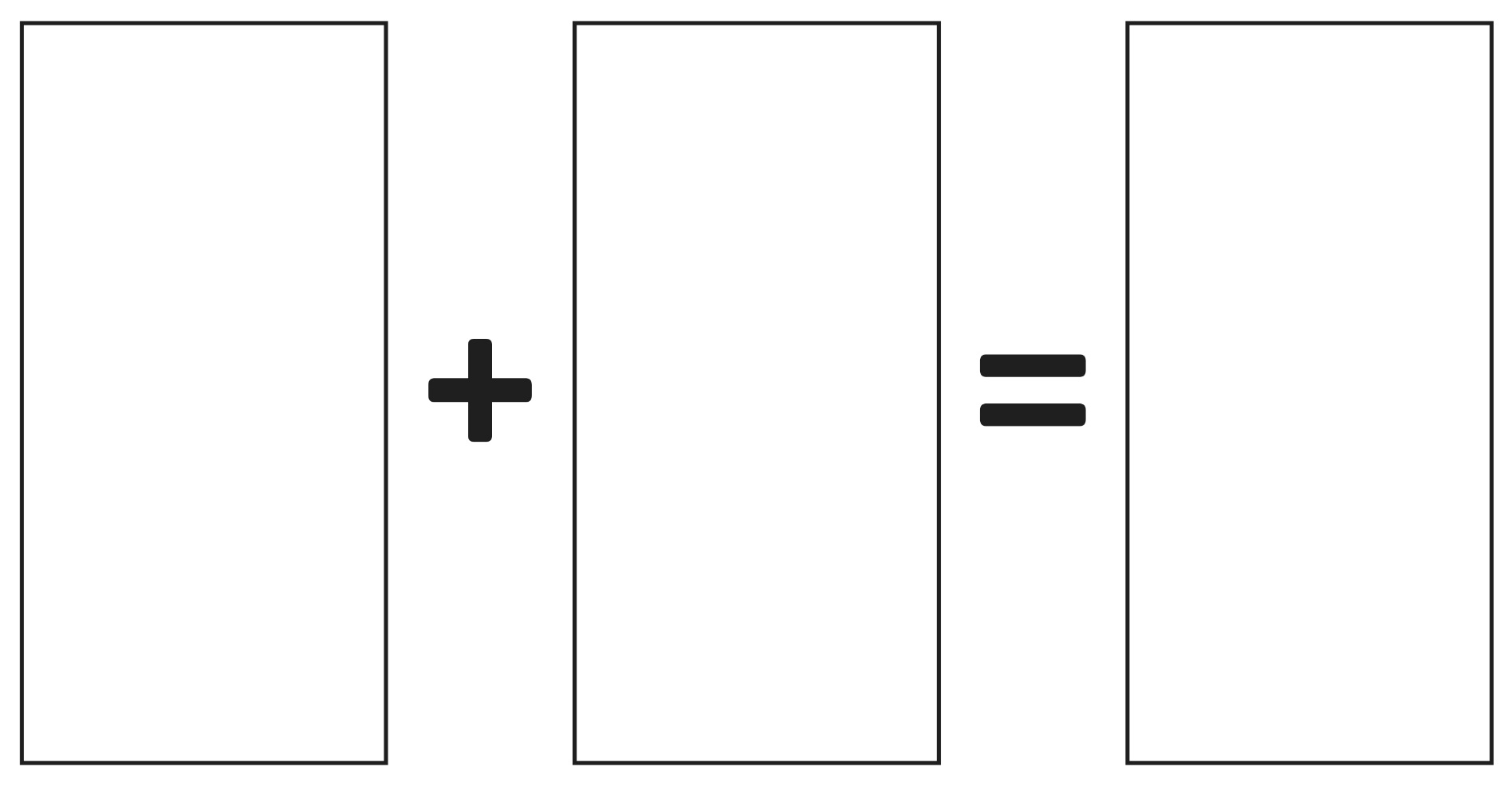 Number Sentences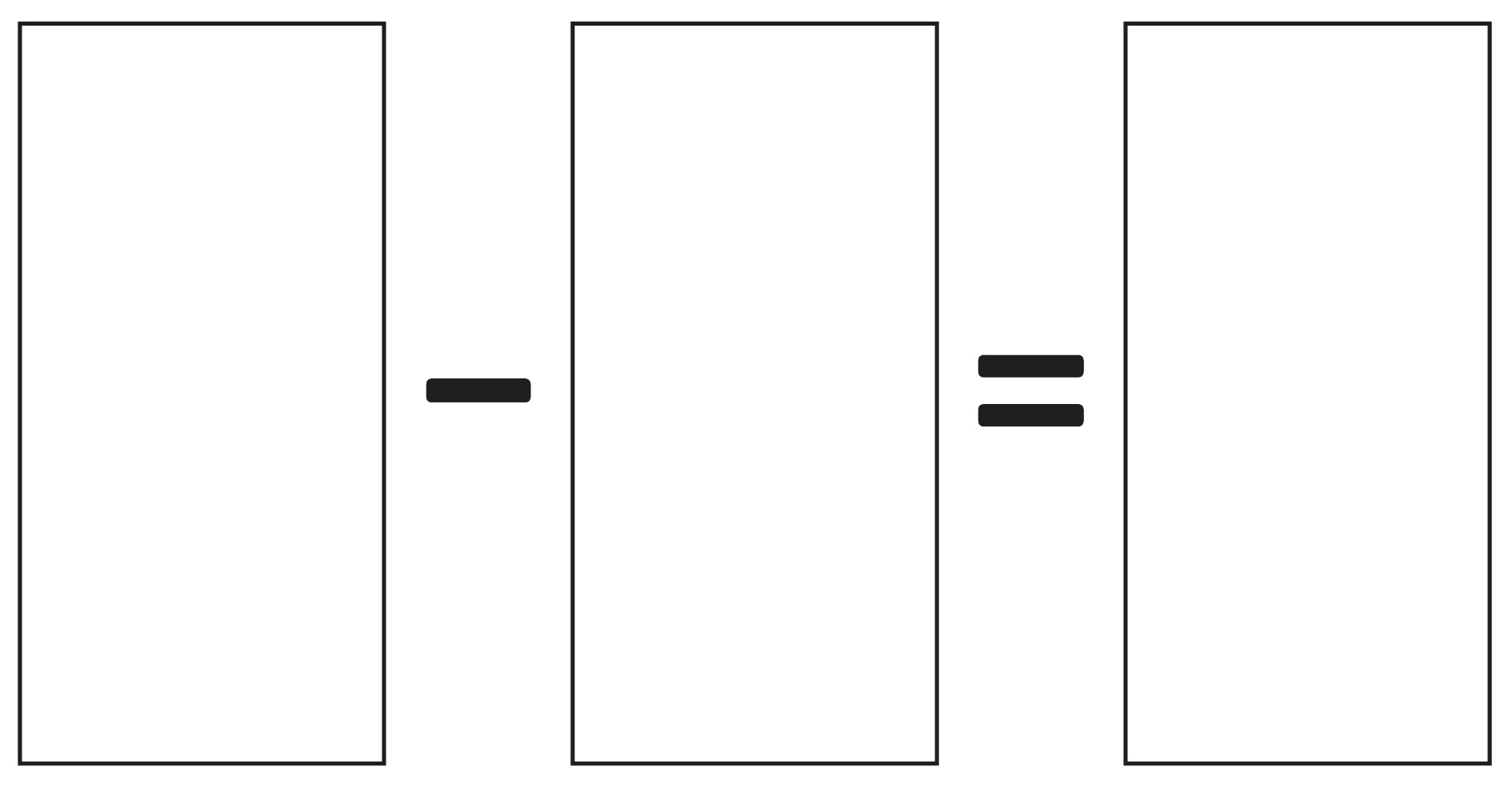 